1 – Faith of AbrahamHebrews 11:8-192 - Walking through the OT scripturesLessons in the Garden of Eden. (Genesis 1-3)Lessons learned from Cain and Abel. (Genesis 4)Lessons learned from Noah and the flood. (Genesis 6-7)Lessons learned from the promises to Abraham and his faith in God. (Genesis 12)3 - 5 Key Old Testament PassagesGenesis 3:15 - God’s promise of Satan’s defeat.Genesis 12:1-3 - God’s promise of blessing to all the nations of the earth through Abraham.4 - Abraham: the Christian’s model of faithWe must have the faith that surrenders all to God. We must be “those who are of the faith of Abraham”. (Romans 4:16; Gal. 3:7; cf., 2 Peter 1:3)Our call to become Abraham’s seed. 
(Gal. 3:29; cf., vs. 26-27)We must “do the deeds of Abraham” by faith 
(John 8:39; cf., Luke 3:8)5 - Background of AbrahamAbout 2,000 years after the creation and about 2,000 years before Christ and 400 years after the flood. God used Abraham to preserve righteousness as Noah did. 6 - Background of AbrahamFrom Ur of Chaldea where he lived until about age 70 in a very idolatrous, yet cultured and abundant environment.Abraham had two brothers; Nahor and Haran. Haran died in Ur before God called him. (Genesis 11:27-32) Lot was the son of Haran.Abraham’s father was named Terah. 7 - Background of Abraham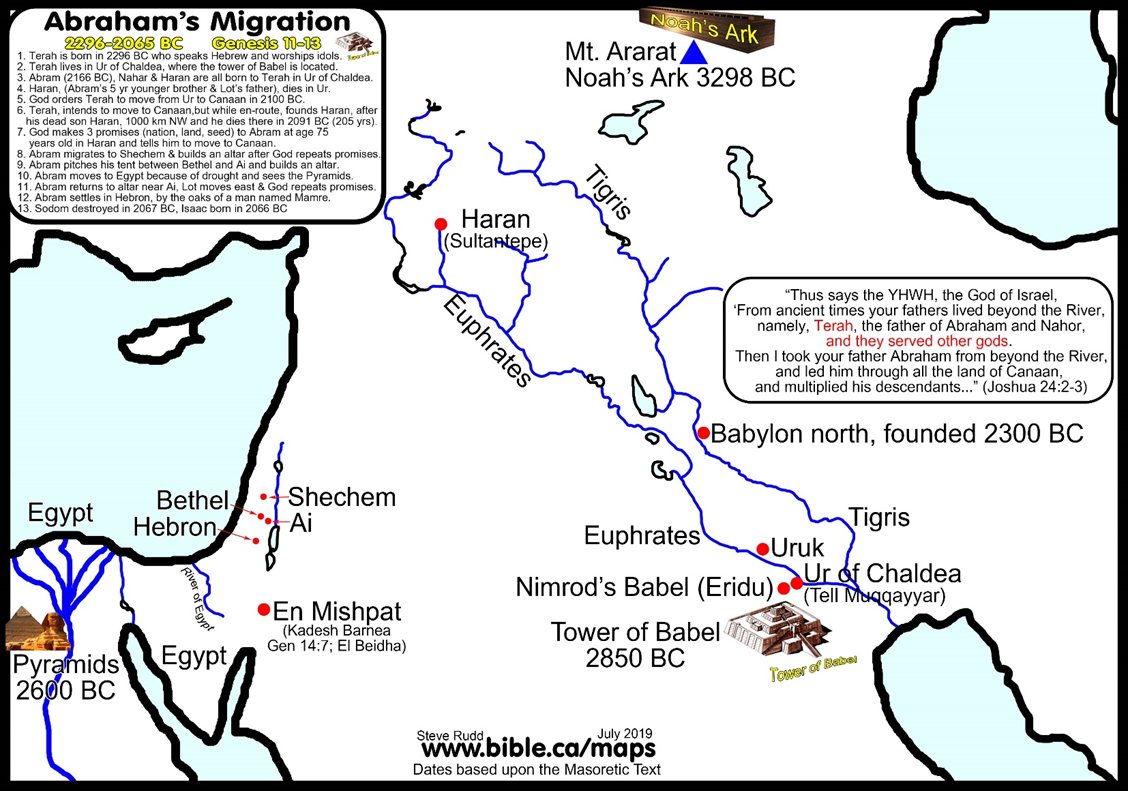 8 - Background of AbrahamWe might ask, how did Abraham come to believe in God in such an idolatrous environment?Remember Romans 10:17!9 - Background of AbrahamWhile in such a wicked environment, God called to Abraham to “leave your country and your relatives, and come into the land that I will show you.” (Acts 7:3-4)Abraham’s father, brother and nephew all came with him as far as Haran (Genesis 11:31) where they spent about 5 years and where his father Terah died. 